Skjønnsmidler til kommunale fornyings- og innovasjonsprosjekter i 2022Som tidligere år ønsker vi å benytte en del av skjønnsmidlene til å støtte kommunenes arbeid med fornying og innovasjon. Retningslinjer for skjønnstildelingen for 2022 styrer vår fordeling av midler. Av hensyn til begrenset avsatt ramme for prosjektskjønn og våre føringer for skjønnstildelingen vil tverrfaglige prosjekter og prosjekter som flere kommuner samarbeider om bli prioritert av oss. Kommuner som har pågående, ikke avsluttede prosjekter, vil ikke bli prioritert. Unntaket er oppfølging av flerårige prosjekter.  Det er i tillegg krav om at prosjektene sikres forankring hos kommunens ledelse.Om prosjektmidlerFormålet med prosjektmidlene er å bidra til at kommunene kan prøve ut nye løsninger i sin virksomhet som kan bidra til bedre oppgaveløsning og tjenestetilbud fremover. Prosjektene kan omfatte alle tjenesteområdene i kommunen. Det viktigste i vår vurdering av prosjektene er at de må ha overføringsverdi til andre. Se for øvrig avgrensningene lenger ned i brevet. Rammen for prosjektskjønnAv den ordinære skjønnsrammen for Oslo og Viken kommuner på 121 millioner kroner har vi allerede fordelt 75 millioner kroner gjennom statsbudsjettet for 2022. Den tilbakeholdte skjønnsrammen på 46 millioner kroner er tiltenkt flere kommunale forhold bl.a. fornyings- og innovasjonsarbeid. Vi ser for oss at inntil 10-15 millioner kroner kan benyttes til prosjektskjønn.Søknadens innhold Prosjektsøknader skal registreres i felles søknads- og rapporteringsdatabase (ISORD): https://prosjektskjonn.fylkesmannen.no/. For å få tildelt prosjektmidler må kommuner i søknaden kunne vise til en gjennomtenkt, realistisk og gjennomførbar prosjektplan. Kommunen må beskrive sine utfordringer godt, og vise til klare målsetninger for hva de ønsker å oppnå med prosjektet. Så langt det er mulig, skal kommunen også beskrive aktuelle virkemidler eller løsninger som skal testes ut i prosjektet. Det er viktig å oppgi hvilken overføringsverdi prosjektet har til andre kommuner.For å sikre forankring og forpliktelse til prosjektene forventes det en egenfinansiering fra kommunenes side. Denne egenandelen oppgis i søknaden. Prosjekter som naturlig hører under andre statlige tilskudds- og støtteordninger, vil ses i sammenheng med disse ordningene når prosjektskjønn vurderes.Avgrensninger Følgende forhold gis det ikke gis støtte til: Ordinær kommunal drift Rene næringsutviklingsprosjekter Frister Søknadsfristen er 31.mars 2022. Rapporteringsfristen for prosjekter som blir tildelt midler er våren 2023.RapporteringFor å sikre overføringsverdi mellom kommunene og en bevisst pengebruk, skal resultatene av prosjektene dokumenteres og rapporteres i ISORD. Prosjekter som ikke er ferdige, skal også levere en foreløpig rapport (underveis rapport), slik at vi kan følge med på utviklingen i prosjektet. Det kan i tillegg være aktuelt å presentere de erfaringer kommunen gjør seg gjennom prosjektet på konferanser og lignende.SamordningsstabenDokumentet er elektronisk godkjent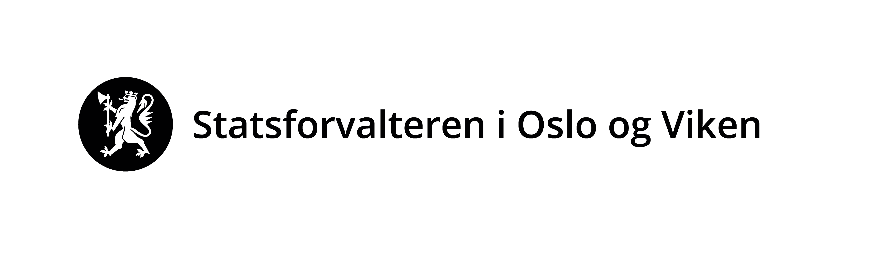 Vår dato:Vår dato:Vår dato:Vår ref:11.02.202211.02.202211.02.20222022/4691Deres dato:Deres dato:Deres dato:Deres ref:Etter listeEtter listeSaksbehandler, innvalgstelefonSaksbehandler, innvalgstelefonSaksbehandler, innvalgstelefonSaksbehandler, innvalgstelefonEtter listeEtter listeFakra Butt, 22003597Fakra Butt, 22003597Fakra Butt, 22003597Fakra Butt, 22003597Etter listeEtter listeEtter listeEtter listeEtter listeEtter listeEtter listeEtter listeEtter listeEtter listeMed hilsenTor Håkon SkomsvolddirektørFakra ButtseniorrådgiverMottakerliste:Mottakerliste:Mottakerliste:Mottakerliste:Fredrikstad kommunePostboks 14051602FREDRIKSTADHemsedal kommuneHemsedalsvegen 28893560HEMSEDALKongsberg kommunePostboks 1153602KONGSBERGMoss kommunePostboks 1751501MOSSNes kommunePostboks 1142151ÅRNESRingerike kommunePostboks 123 Sentrum3502HØNEFOSSRælingen kommunePostboks 1002025FJERDINGBYUllensaker kommunePostboks 4702051JESSHEIMØvre Eiker kommunePostboks 763301HOKKSUNDAremark kommuneRådhuset1798AREMARKBærum kommunePostboks 7001304SANDVIKAFlå kommuneSentrumsvegen 243539FLÅLier kommunePostboks 2053401LIERMarker kommunePostboks 1141871ØRJENittedal kommunePostboks 631483HAGANÅl kommuneTingstugu, Torget3570ÅLAsker kommuneKatrineåsveien 203440RØYKENEnebakk kommunePrestegårdsveien 41912ENEBAKKFlesberg kommuneLampelandhagan 73623LAMPELANDFrogn kommunePostboks 101441DRØBAKGol kommuneGamlevegen 43550GOLHurdal kommuneMinneåsvegen 32090HURDALOslo kommuneRådhuset0037OSLOVåler kommuneHerredshuset, Kjosveien 11592VÅLER I VIKENDrammen kommunePostboks 75003008DRAMMENGjerdrum kommunePostboks 102024GJERDRUMHalden kommunePostboks 1501751HALDENJevnaker kommuneKirkegata 63520JEVNAKERNesodden kommunePostboks 1231451NESODDTANGENRakkestad kommunePostboks 2641891RAKKESTADSigdal kommuneBorgestubakken 23350PRESTFOSSÅs kommunePostboks 1951431ÅSLunner kommuneSandsvegen 12740ROARollag kommuneVrågåvegen 103626ROLLAGRåde kommuneSkråtorpveien 2A1640RÅDESkiptvet kommunePostboks 1151806SKIPTVETVestby kommunePostboks 1441541VESTBYAurskog-Høland kommuneRådhusveien 31940BJØRKELANGENHol kommuneÅlmannvegen 83576HOLHvaler kommuneStorveien 321680SKJÆRHALDENNannestad kommunePostboks 32031NANNESTADNore og Uvdal kommuneSentrum 163630RØDBERGEidsvoll kommunePostboks 902081EIDSVOLLHole kommuneViksveien 303530RØYSEIndre Østfold kommunePostboks 341861TRØGSTADLillestrøm kommunePostboks 3132001LILLESTRØMModum kommunePostboks 383371VIKERSUNDNesbyen kommuneAlfarvegen 1173540NESBYENNordre Follo kommunePostboks 30101402SKIKrødsherad kommune3536NORESUNDLørenskog kommunePostboks 3041471LØRENSKOGSarpsborg kommunePostboks 2371702SARPSBORG